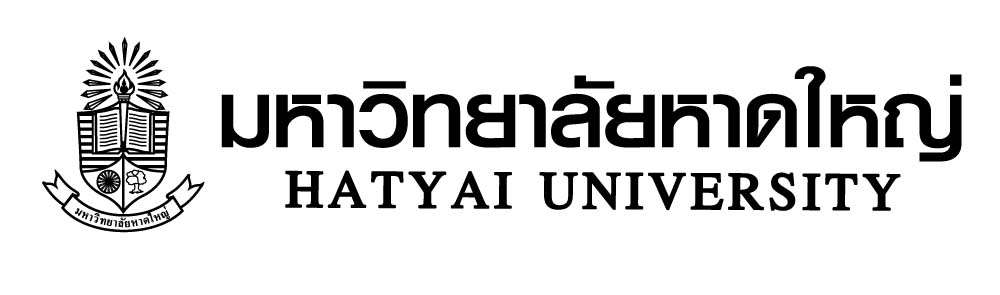 บันทึกข้อความส่วนงาน   		                 						โทร. 		      .ที่						วันที่ 		  				       .เรื่อง	ขอยืนยันแหล่งทุนวิจัย								       .
เรียน	ผู้ช่วยอธิการบดีฝ่ายวิจัย  	ตามที่ ข้าพเจ้า					   	         สังกัด 				ยื่นขอรับค่าตอบแทนการตีพิมพ์เผยแพร่บทความวิจัยเรื่อง							
ซึ่งบทความดังกล่าวมาจากโครงการวิจัยเรื่อง 								โดยข้าพเจ้าขอยืนยันว่าโครงการวิจัยดังกล่าวได้ดำเนินการโดยใช้ [  ] ทุนส่วนตัวของข้าพเจ้า [  ] แหล่งทุนอื่น ๆ ระบุ	 ซึ่งมีผู้ร่วมดำเนินการวิจัยร่วมดังนี้1.					                       สังกัด                                สัดส่วน           %                                                             2. 					                       สังกัด                                สัดส่วน           %                                                                         นอกจากนี้ ข้าพเจ้าขอยืนยันว่าโครงการวิจัยดังกล่าวสามารถนำไปเผยแพร่ได้ในนามของมหาวิทยาลัยหาดใหญ่ได้ โดยไม่ส่งผลต่อการละเมิดลิขสิทธิ์แต่อย่างใด และไม่เป็นผลงานที่ปรากฎอยู่ในวิทยานิพนธ์/สารนิพนธ์ หรือดุษฎีนิพนธ์ของข้าพเจ้าในระหว่างการศึกษา หรือไม่เป็นผลงานการเป็นที่ปรึกษาวิทยานิพนธ์/สารนิพนธ์ หรือดุษฎีนิพนธ์ ตลอดจนไม่เป็นผลงานของนักศึกษา โดยบทความดังกล่าวเป็นแนวคิดของข้าพเจ้า มิได้เป็นความรับผิดชอบของมหาวิทยาลัย ทั้งนี้หากสำนักวิจัยและพัฒนา/มหาวิทยาลัย ตรวจสอบพบภายหลังว่าไม่เป็นไปตามระเบียบปฏิบัติที่มหาวิทยาลัยกำหนด ข้าพเจ้ายินยอมคืนเงินที่ได้รับจากการเผยแพร่บทความจากงานวิจัยเรื่องนี้ทั้งหมดแก่มหาวิทยาลัยจึงเรียนมาเพื่อโปรดพิจารณาขั้นตอนการยื่นแบบฟอร์ม 	เมื่อผู้วิจัยดำเนินการลงนามในแบบฟอร์มแล้ว Scan แบบฟอร์มเป็นไฟล์ PDF และส่งไปยังผู้ดูแลระบบ Smart office ภายในหน่วยงานของท่านเพื่อยื่นเรื่องเข้าระบบ และดำเนินการกำหนดผู้อนุมัติดังนี้ขอแสดงความนับถือ.                                           .(				)หัวหน้าโครงการผู้อนุมัติหัวหน้าสาขาคณบดี   หัวหน้าฝ่ายส่งเสริมและสนับสนุนการวิจัยผู้อำนวยการสำนักวิจัยและพัฒนาผู้ช่วยอธิการบดีฝ่ายวิจัย